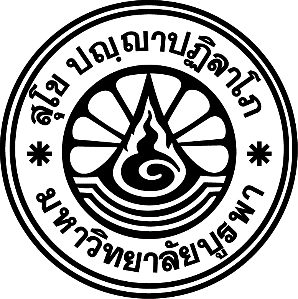 	                   บันทึกข้อความส่วนงาน ……………………………………………………………………ที่ …………………………………………….  	        วันที่ ………………………………………….. เรื่อง  ขอส่งวิทยานิพนธ์/ดุษฎีนิพนธ์ (ฉบับสมบูรณ์) ภายใต้ทุนอุดหนุนการวิจัยระดับบัณฑิตศึกษา แผนพัฒนา        ศักยภาพนักวิจัยรุ่นใหม่ ปีงบประมาณ 256๑ เรียน  ผู้รักษาการแทนคณบดีบัณฑิตวิทยาลัย		ด้วยข้าพเจ้า นาย/นาง/นางสาว.....................................................นิสิตระดับปริญญา...........หลักสูตร........................................... สาขาวิชา............................................คณะ..............................................รหัสประจำตัวนิสิต.......................................... ได้รับทุนอุดหนุนการวิจัยระดับบัณฑิตศึกษา จากสำนักงานคณะกรรมการวิจัยแห่งชาติ (วช.) ประจำปีงบประมาณ ๒๕๖๑ เรื่อง.........................................................................................................................................................................................................................................ตามสัญญาเลขที่....................................เป็นเงิน.........................บาท (..............................................บาทถ้วน)ขอส่งวิทยานิพนธ์/ดุษฎีนิพนธ์ (ฉบับสมบูรณ์) จำนวน ๑ เล่ม ทั้งนี้ได้แนบเอกสาร ซึ่งประกอบด้วย                             บทคัดย่อภาษาไทยและภาษาอังกฤษ ๑ หน้า ของบัณฑิตผู้รับทุน โครงการละ ๑ ชุด                             แบบสอบถามการนำผลงานวิจัยไปใช้ประโยชน์อย่างเป็นรูปธรรมของบัณฑิตผู้รับทุน                              โครงการละ ๑ ชุด	แบบฟอร์มสรุปผลการวิจัย/โครงการวิจัย ๕ บรรทัด จำนวนโครงการละ ๑ ชุด	ผลงานที่ได้รับการตีพิมพ์ในวารสารในประเทศและต่างประเทศ หรือผลงานที่นำเสนอ	ในการประชุมสัมมนาวิชาการ หรือเอกสารตอบรับการตีพิมพ์ผลงาน จำนวนโครงการละ ๒ ชุด	CD ข้อมูลการทำกิจกรรมฯที่แล้วเสร็จ พร้อมทั้งรายละเอียดที่กล่าวไว้ข้างต้นทั้งหมดใน	รูปแบบ MS Word และ PDF จำนวนโครงการละ ๒ ชุด		 จึงเรียนมาเพื่อโปรดพิจารณา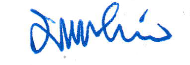                                                                          ...................................................................						   (....................................................................)						                      ผู้วิจัย						      ..................................................................						     (....................................................................)					                 อาจารย์ที่ปรึกษาวิทยานิพนธ์/ดุษฎีนิพนธ์						      .....................................................................						     (.....................................................................)						       คณบดีคณะ/วิทยาลัย.....................................